                                                                                             Erzincan Şubat 2019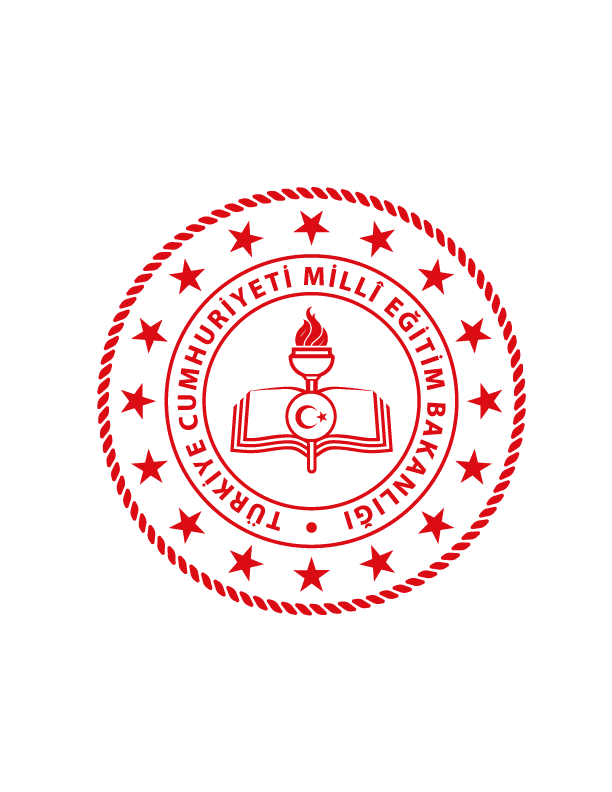 T.C.ERZİNCAN VALİLİĞİDeğirmen Köy İlkokulu Müdürlüğü2019 - 2023DÖNEMİSTRATEJİK PLANIERZİNCAN 2019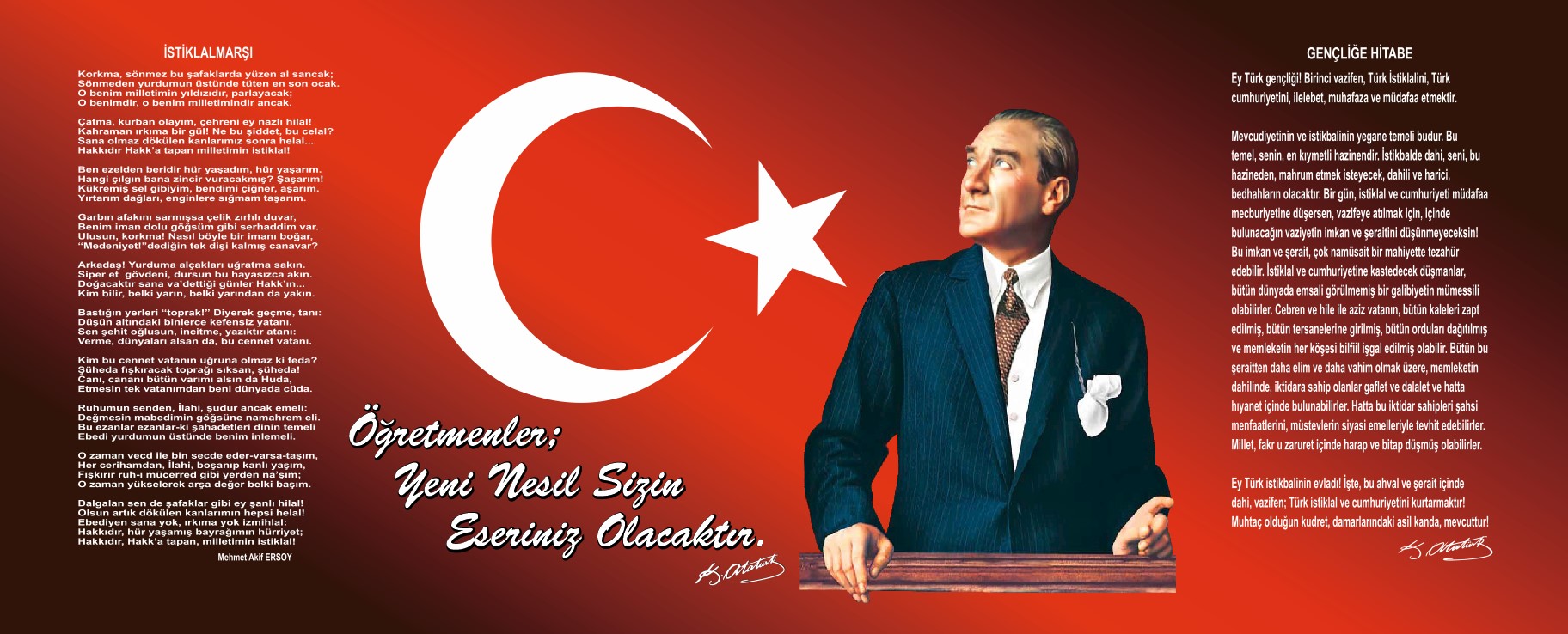 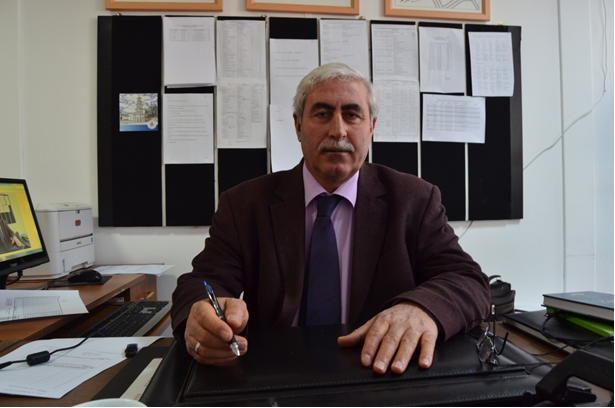 SUNUŞOkulumuz hazırladığı stratejik planı ile İl Milli Eğitim Müdürlüğümüzün ODAK 21.Yüzyıl ve Milli Eğitim Bakanlığımızın 2023 Eğitim Vizyonu Hedefleri ile daha hedefleri olan bir gelişme kültürü ve bu hedefleri gerçekleştirmek için sürekli yenilenme düşüncesiyle çalışma kültürünü mekanların küçüklüğü değil fikirlerin büyüklüğü anlayışı ile hizmet veren bir kurumdur.Kurum kültürü ve kendine özgün okul iklimi oluşturmak için eğitim ve öğretim başta olmak üzere insan kaynakları ve kurumsallaşma, sosyal faaliyetler, alt yapı, toplumla ilişkiler ve kurumlar arası ilişkileri kapsayan 2019-2023 stratejik planı hazırlanmıştır.Değirmen Köy İlkokulu olarak amacımız yalnızca temel eğitimin ikinci dört yılına bireyler yetiştirmek değil, yaşamında özgüvenini edinmiş, kendini ifade edebilen, sahip olduğu değerler örüntüsü ile topluma örnek bireyler yetiştirmektir. İdare, öğretmen ve çalışan kadrosu, öğrenci ve velileri, eğitim bölgesi içerisindeki kurum ve kuruluşları ile bir aile birlikteliği içerisinde çalışmayı ilke olarak benimsemeyi amaç edinmişizdir.Bu nedenle okulun amaçları, hedefleri, hedeflere ulaşmak için gerekli stratejiler, eylem planı ve sonuçta başarı veya başarısızlığın göstergeleri ortaya konulmuştur. İl Milli Eğitim Müdürlüğümüzce ilimizde yapılan Erzincan Eğitimde Nitelik Çalıştayı ile Bakanlığımızın 2023  Eğitim Vizyon Belgesi çalışmalarında oluşturulan eylem planları  bizlere rehber olmuştur.Stratejik Plan' da belirlenen hedeflerimizi ne ölçüde gerçekleştirdiğimiz, plan dönemi içindeki her yıl sonunda gözden geçirilecek ve gereken revizyonlar yapılacaktır.Değirmen Köy İlkokulu  Stratejik Planı (2019-2023 )’te belirtilen amaç ve hedeflere ulaşmamızın okulumuzun gelişme ve kurumsallaşma süreçlerine önemli katkılar sağlayacağına ve bakanlığımızın vizyonunda belirtilen hedeflere ulaşmada kurum olarak üzerimize düşen görev ve sorumlulukları yerine getirmede bizlere yol göstereceğine inanmaktayız.                                                                                                                                                                             Mehmet PAMUKÇU                                                                                                                                                                               Okul Müdürü
1. BÖLÜMGİRİŞ VE HAZIRLIK SÜRECİ BÖLÜM I: GİRİŞ ve PLAN HAZIRLIK SÜRECİ2019-2023 dönemi stratejik plan hazırlanması süreci, üst kurul ve stratejik plan ekibinin oluşturulması ile başlamıştır. Ekip tarafından oluşturulan çalışma takvimi kapsamında ilk aşamada durum analizi çalışmaları yapılmış ve durum analizi aşamasında paydaşlarımızın plan sürecine aktif katılımını sağlamak üzere paydaş anketi, toplantı ve görüşmeler yapılmıştır.Durum analizinin ardından geleceğe yönelim bölümüne geçilerek okulumuzun amaç, hedef, gösterge ve eylemleri belirlenmiştir. Çalışmaları yürüten ekip ve kurul bilgileri altta verilmiştir.STRATEJİK PLAN ÜST KURULU2. BÖLÜMDURUM ANALİZİBÖLÜM II: DURUM ANALİZİ              Değirmen Köy  İlkokulu 2008-2009 Eğitim ve Öğretim Yılında mevcut binamızda(çelik prefabrik) hizmet vermeye başlamıştır.2012 yılındaki 4+4+4 sistemiyle beraber 2012/2013 Eğitim Öğretim yılından itibaren  ilkokul+orta okul olarak eğitim öğretime devam etmiştir. 2013/2014 Eğitim Öğretim yılından itibaren de bağımsız ilkokul olarak Değirmen Köy İlkokulu adıyla eğitim öğretime devam etmiştir. 2014 yılından itibaren hızlı bir şekilde fizik alt yapı olarak gerek mekan gerekse araç-gereç olarak yeni oluşumu içerisinde eksikliklerini tamamlayarak. daha sağlıklı ve daha düzenli ortamlarda bu hizmeti vermek için çaba sarf edilmiştir. Bugün itibari ile tüm sınıfları ve okul binası içinde eğitim ve öğretim hizmetlerinin daha kaliteli sunulması için araç- gereç ihtiyacı, bina düzenlemeleri, temizlik, iş güvenliği, okul güvenliği açısından tüm eksiklikler giderilmiştir. Tüm sınıflarda projeksiyon cihazı, internete erişim, köpüklü renkli panolar öğrencilerin hizmetine sunulmuştur. Okul bahçesinin yeşillendirilmesi, ağaçlandırılması gerçekleştirilmiştir.  Öğrencilerin oyun ve spor ihtiyaçlarını giderecekleri alanlar düzenlenmiştir. Okulumuz 20.12. 2016 tarihinde “Temiz Okul, Sağlıklı Okul(Beyaz Bayrak)” sertifikası almıştır. Okulumuzda “Beslenme Dostu Okul Programı” 2018/2019 Eğitim Öğretim yılı başı itibariyle uygulanmaya başlanmış ve 2018 Aralık ayında başvuru yapılmıştır. 21 Şubat 2019 tarihinde yapılan başvuru denetiminde(İlk denetim) 89 puan alınmış ve “Beslenme Dostu Okul” sertifikası almaya hak kazanılmıştır. Sertifika 19.12.2019 tarihinde düzenlenen törenle verilmiştir. Okulumuzun norm kadro düzeni bir standarda kavuşmuştur. İş yeri sağlığı ve güvenliği ile ilgili düzenlemeler tamamlanmıştır. Okulumuz öğrencilerinin sosyal,  kültürel ve sportif etkinliklere ve yarışmaları katılımı sağlanmıştır. Akademik başarı anlamında öğrencilere gerekli kazanımların verilmesi için çalışmalar yürütülerek, öğrencilerimizin bir üst öğrenim kurumlarına kesintisiz ve donanımlı bir şeklide devam etmeleri sağlanmış ve ikinci planlama döneminde okulumuzun başarılı çalışmaları için gerekli çalışmalar yürütülmektedir.Okul KünyesiOkulumuzun temel girdilerine ilişkin bilgiler altta yer alan okul künyesine ilişkin tabloda yer almaktadır.OKULUN MEVCUT DURUM BİLGİLERİ:Çalışan BilgileriOkulumuzun çalışanlarına ilişkin bilgiler altta yer alan tabloda belirtilmiştir.Çalışan Bilgileri Tablosu :Okulumuz Bina ve Alanları	Okulumuzun binası ile açık ve kapalı alanlarına ilişkin temel bilgiler altta yer almaktadır.Okul Yerleşkesine İlişkin Bilgiler Sınıf ve Öğrenci BilgileriOkulumuzda yer alan sınıfların öğrenci sayıları alttaki tabloda verilmiştir.Donanım ve Teknolojik KaynaklarımızTeknolojik kaynaklar başta olmak üzere okulumuzda bulunan çalışır durumdaki donanım malzemesine ilişkin bilgiye alttaki tabloda yer verilmiştir.Teknolojik Kaynaklar TablosuGelir ve Gider BilgisiOkulumuzun genel bütçe ödenekleri, okul aile birliği gelirleri ve diğer katkılarda dâhil olmak üzere gelir ve giderlerine ilişkin son iki yıl gerçekleşme bilgileri alttaki tabloda verilmiştir.PAYDAŞ ANALİZİKurumumuzun temel paydaşları öğrenci, veli ve öğretmen olmakla birlikte eğitimin dışsal etkisi nedeniyle okul çevresinde etkileşim içinde olunan düzenli  bir paydaş kitlesi bulunmaktadır. Paydaşlarımızın görüşleri anket, toplantı, dilek ve istek kutuları, elektronik ortamda iletilen öneriler de dâhil olmak üzere çeşitli yöntemlerle sürekli olarak alınmaktadır.ÖĞRETMEN ANKET UYGULAMA SONUÇ ÇALIŞMA TABLOSU“Her türlü ödüllendirmede adil olma, tarafsızlık ve objektiflik esastır.” Sorusuna öğretmenlerimizin %80’i katılıyorum, %20’si katılmıyorum cevabı vermişlerdir. Ödüllendirme objektif krıterlerini önceden belirleyip öğretmenler kurulunda görüşeceğiz.“Çalıştığım okul bana kendimi geliştirme imkânı tanımaktadır.” Sorusuna öğretmenlerimizin %80’i katılıyorum, %20’si katılmıyorum cevabı vermişlerdir. Konu ile ilgili toplantı yapıp öğretmenlerimizin eleştirilerini dinleyeceğiz.(Mesleki gelişimle ilgili kurs, seminer, eğitim ve projeleri duyurup duyurmadığımızı, teşvik edip etmediğimizi, kolaylık sağlayıp sağlamadığımızı soracağız. Öğretmenlerimizin öneri ve eleştirilerini dikkate alacağız.“Okulda çalışanlara yönelik sosyal ve kültürel faaliyetler düzenlenir.” Sorusuna öğretmenlerimizin %80’i katılıyorum, %20’si katılmıyorum cevabı vermişlerdir. Okulda çalışanlarımıza yönelik sosyal ve kültürel faaliyetlerimizin az bulunduğu mesajını almış bulunmaktayız. Bundan dolayı etkinliklerimizin sayı ve çeşidini arttıracağız.“Okulda öğretmenler arasında ayrım yapılmamaktadır." Sorusuna öğretmenlerimizin %80’i katılıyorum, %20’si katılmıyorum cevabı vermişlerdir. Öncelikle öz eleştiri yapacağız. Böyle bir rahatsızlık varsa sorumluluğunu üstleneceğiz. Öğretmenlerimizle bir etkinlik(kahvaltı, gezi vs) yapıp, etkinlikte konuyu açarak enine boyuna tartışacağız.“Yöneticilerimiz, yaratıcı ve yenilikçi düşüncelerin üretilmesini teşvik etmektedir.” Sorusuna öğretmenlerimizin %80’i katılıyorum, %20’si katılmıyorum cevabı vermişlerdir. Okul yöneticileri olarak yaratıcı ve yenilikçi düşüncelerin üretilmesini daha fazla teşvik etmemiz gerektiği mesajını almış bulunmaktayız. Bu mesaj öğretmenlerimizi daha fazla projelere yönlendirmek (AB projeleri, sosyal sorumluluk projeleri, mesleki gelişimle ilgili eğitim ve projeler vs) ÖĞRENCİ ANKET UYGULAMA SONUÇ ÇALIŞMA TABLOSU“Okul müdürü ile ihtiyaç duyduğumda rahatlıkla konuşabiliyorum.” Sorusuna ankete katılan öğrencilerimizin %93’ ü  katılıyorum,  %7’si katılmıyorum cevabı vermişlerdir. Öğrencilerimizin %7’lik kesiminin rahatsızlığını da dikkate alarak her fırsatta öğrencilerin kendisinden bir istekleri, önerileri olup olmadığının sorulması.  Müdüre  söyleyemedikleri konuları dilek kutsuna yazıp atarak ifade edebileceklerinin söylenmesi. “Okulda öğrencilerle ilgili alınan kararlarda bizlerin görüşleri alınır.” Sorusuna ankete katılan öğrencilerimizin %93’ü  katılıyorum,  %7’si katılmıyorum cevabı vermişlerdir. Öğrenci temsilcilerini okuldaki  kurul, komisyon, ekip vs toplantılarına daha fazla katacağız. Her dönem sonunda da  öğrencilerin katılım memnuniyeti ile ilgili anket yapacağız. Öğrencilerimizle ilgili kararları gerekçeli olarak öğrencilerimize duyuracağız. “Okulun içi ve dışı temizdir.” Sorusuna ankete katılan öğrencilerimizin %93’ü  katılıyorum,  %7’si katılmıyorum cevabı vermiştir. Okul idaresi olarak temizlikle ilgili projeler yapıp, dönem dönem temizlik memnuniyet anketleri uygulayacağız. “Okulumuzda yeterli miktarda sanatsal ve kültürel faaliyetler düzenlenmektedir.” Sorusuna ankete katılan öğrencilerimizin %86’sı  katılıyorum,  %14’ü  katılmıyorum cevabı vermişlerdir. Sanatsal  ve kültürel etkinlikleri planlarken öğrencilerin isteklerini ve önerilerini dikkate alacağız.VELİ ANKET UYGULAMA SONUÇ ÇALIŞMA TABLOSU“İhtiyaç duyduğumda okul çalışanlarıyla rahatlıkla görüşebiliyorum.” Sorusuna ankete katılan velilerin % 93’ü katılıyorum, %7’ si katılmıyorum cevabı vermişlerdir. Okul çalışanlarıyla toplantı yapılarak okul müdürü ve müdür yardımcısının tüm velilere, öğretmenlerin ise kendi velilerine telefon numaralarını vermeleri(veli istememiş olsa dahi) gerektiği söylenecektir. Velilerden gelen görüşme, konuşma taleplerinin mutlaka kabul edilmesi gerektiği vurgulanacaktır.  “Okulda yabancı kişilere karşı güvenlik önlemleri alınmaktadır.” Sorusuna ankete katılan velilerin % 86’sı katılıyorum, %14’ü katılmıyorum cevabı vermişlerdir. Okula güvenlik kamerası takılacaktır. Okulda güvenlik görevlisi görevlendirilmesi için talepte bulunulacaktır. Nöbetçi öğretmenlerin nöbetlerini daha nizami tutmaları sağlanacaktır. Okul bahçe kapısı kapalı tutulacaktır. “Okulun binası ve diğer fiziki mekânlar yeterlidir.” Sorusuna ankete katılan velilerin % 86’sı katılıyorum, %14’ü katılmıyorum cevabı vermişlerdir. Okulumuzun bölümlerini donanım olarak(yeni panolar, dolaplar, etkinlik köşeleri vs) zenginleştirip yeterli hale getireceğiz.“Okula ilettiğim istek ve şikâyetlerim dikkate alınıyor.” Sorusuna ankete katılan velilerin % 93’ü katılıyorum, %7’si katılmıyorum cevabı vermişlerdir. Bu soru ile ilgili memnuniyet anketi yapacağız.  “Okul, teknik araç ve gereç yönünden yeterli donanıma sahiptir.” Sorusuna ankete katılan velilerin % 93’ü katılıyorum, %7’si katılmıyorum cevabı vermişlerdir. Okul personeli ve okul aile birliği yönetimi ile durum değerlendirmesi yapıp, varsa eksikliler, okul aile birliği imkanları ile temin edilecektir. Temin edilemeyenler ise  milli eğitim müdürlüğümüzden talep edilecektir. “Okulumuzda yeterli miktarda sanatsal ve kültürel faaliyetler düzenlenmektedir.” Sorusuna ankete katılan velilerin % 93’ü katılıyorum, %7’si katılmıyorum cevabı vermişlerdir. Okul aile birliği genel kurulunda konuyu gündem maddesi yapıp, görüşecek ve sosyal kültürel etkinlikleri birlikte planlayacağız.Durum analizi bölümünde okulumuzun mevcut durumu ortaya konularak neredeyiz sorusuna yanıt bulunmaya çalışılmıştır. Bu kapsamda okulumuzun kısa tanıtımı, okul künyesi ve temel istatistikleri, paydaş analizi ve görüşleri ile okulumuzun Güçlü Zayıf Fırsat ve Tehditlerinin (GZFT) ele alındığı analize yer verilmiştir.GZFT (Güçlü, Zayıf, Fırsat, Tehdit Analizi)Okulumuzun temel istatistiklerinde verilen okul künyesi, çalışan bilgileri, bina bilgileri, teknolojik kaynak bilgileri ve gelir gider bilgileri ile paydaş anketleri sonucunda ortaya çıkan sorun ve gelişime açık alanlar ı iç ve dış faktör olarak değerlendirilerek GZFT tablosunda belirtilmiştir. Dolayısıyla olguyu belirten istatistikler ile algıyı ölçen anketlerden çıkan sonuçlar tek bir analizde birleştirilmiştir.Kurumun güçlü ve zayıf yönleri donanım, malzeme, çalışan, iş yapma becerisi, kurumsal iletişim gibi çok çeşitli alanlarda kendisinden kaynaklı olan güçlülükleri ve zayıflıkları ifade etmektedir ve ayrımda temel olarak okul müdürü/müdürlüğü kapsamından bakılarak iç faktör ve dış faktör ayrımı yapılmıştır. İçsel Faktörler Güçlü YönlerZayıf Yönlera-Dışsal Faktörler :FırsatlarTehditlerGelişim ve Sorun AlanlarıGelişim ve sorun alanları analizi ile GZFT analizi sonucunda ortaya çıkan sonuçların planın geleceğe yönelim bölümü ile ilişkilendirilmesi ve buradan hareketle hedef, gösterge ve eylemlerin belirlenmesi sağlanmaktadır. Gelişim ve sorun alanları ayrımında eğitim ve öğretim faaliyetlerine ilişkin üç temel tema olan Eğitime Erişim, Eğitimde Kalite ve Kurumsal Kapasite kullanılmıştır. Eğitime erişim, öğrencinin eğitim faaliyetine erişmesi ve tamamlamasına ilişkin süreçleri; Eğitimde kalite, öğrencinin akademik başarısı, sosyal ve bilişsel gelişimi ve istihdamı da dâhil olmak üzere eğitim ve öğretim sürecinin hayata hazırlama evresini; Kurumsal kapasite ise kurumsal yapı, kurum kültürü, donanım, bina gibi eğitim ve öğretim sürecine destek mahiyetinde olan kapasiteyi belirtmektedir.Gelişim ve Sorun Alanlarımız3. BÖLÜM:GELECEĞE YÖNELİM -MİSYONUMUZ-VİZYONUMUZ-TEMEL DEĞERLERİMİZOkul Müdürlüğümüzün misyon, vizyon, temel ilke ve değerlerinin oluşturulması kapsamında öğretmenlerimiz, öğrencilerimiz, velilerimiz, çalışanlarımız ve diğer paydaşlarımızdan alınan görüşler sonucunda stratejik plan hazırlama ekibi tarafından oluşturulan Misyon, Vizyon, Temel Değerler; Okulumuz üst kurulana sunulmuş ve üst kurul tarafından onaylanmıştır.MİSYONUMUZ             Okulumuzda eğitim öğretim programı ve çevre faktörleri dikkate alınarak öğrencilerimizin duygu düşünce ve yeteneklerini geliştirmelerine ortam hazırlamak; bir üst öğrenim için gerekli eğitimi vermek.VİZYONUMUZ           Öğrencilerimizin zeka düzeyleri kabiliyetleri ölçüsünde en üst düzeye çıkararak onların eğitimine karşı olumlu tutum geliştirmeleri sağlamak ve teknolojinin en son teknikleriyle yenilikçi toplum tarafından benimsenen ve örnek gösterilen eğitim ve öğretim yuvası olmaktır.	TEMEL DEĞERLERİMİZ1. Vatan Sevgisine Duyarlı,
2. Gönül Dünyalarında Mutlu,
3. İnsanı seven, arkadaşları, aileleri ve toplumla barışık ve birlikte yaşamaya saygılı,
4.Tarihi ile gurur duyan ve gereklerini yerine getiren,
5. Çağın bilgi ve becerili ile donanmış,6. Bilgi ve birikimini insanlığın yararına kullanan,
7. Bilime sevdalı,
8.Kültüre meraklı, duyarlı ve saygılı,
9. Ahlaklı ve erdemli,
10. Düşünsel ve bedensel emeğe saygılı,
11.Çevreye duyarlı ve saygılı,
12. Eleştirel ve analitik düşünen,
13. Yapıcı ve yaratıcı çözümler üreten,
14.Yardımsever bireyler yetiştirmek.4. BÖLÜM: AMAÇ HEDEF VE EYLEMLER
TEMA I: EĞİTİM VE ÖĞRETİME ERİŞİMStratejik Amaç 1: Kayıt bölgemizde yer alan çocukların okullaşma oranlarını arttıran, öğrencilerin uyum ve devamsızlık sorunlarını gideren etkin bir yönetim yapısı                               kurulacaktır.
Stratejik Hedef 1.1: Kayıt bölgemizde yer alan çocukların okullaşma oranları artırılacak ve öğrencilerin uyum ve devamsızlık sorunları da çözülecektir.
Performans Göstergeleri:Eylemler:Stratejik Amaç 2: Temel eğitimde 4 yıllık birinci basamağı okulumuzda tamamlayıp, bir üst öğrenime devam edecek öğrencilerin ikinci dört yıllık basamağa uyumu ve                               okullaşma oranını yükselten bir yönetim yapısı kurulacaktır.

Stratejik Hedef 1.1: Temel eğitimde 4 yıllık birinci basamağı okulumuzda tamamlayan öğrencilerin ikinci dört yıllık basamağa devam oranlarının artırılması ve takibi                                sağlanacaktır.

Performans Göstergeleri:Eylemler:TEMA II: EĞİTİM VE ÖĞRETİMDE KALİTENİN ARTIRILMASIStratejik Amaç 3: Öğrencilerimizin gelişmiş dünyaya uyum sağlayacak şekilde donanımlı bireyler olabilmesi için eğitim ve öğretim hizmetlerinde okulumuzun verdiği                               birinci dört yıllık basamak hizmetlerinin kalitesi arttırılacaktır.

Stratejik Hedef 3.1: Öğrenme kazanımlarını takip eden ve velileri de sürece dahil eden bir yönetim anlayışı ile öğrencilerimizin akademik başarıları arttırılacaktır. 

Performans Göstergeleri:Eylemler:Stratejik Hedef 3.2: Etkin bir rehberlik anlayışı ile öğrencilerimizi ilgi ve becerilerine göre üst öğrenime hazır hale getiren daha kaliteli bir kurum yapısına geçilecektir.

Performans Göstergeleri:Eylemler:Stratejik Hedef 3.3: Öğrenme  kazanımlarını takip eden ve velileri de sürece dahil eden bir yönetim anlayışı ile öğrencilerimizin sosyal faaliyetlere etkin bir şekilde katılımı                                  arttırılacaktır.
Performans Göstergeleri:Eylemler:TEMA III: KURUMSAL KAPASİTENİN ARTIRILMASIStratejik Amaç 4:  Eğitim ve öğretim hizmetlerinin daha nitelikli olarak yürütülmesi için okulun kurumsal kapasitesi güçlendirilecektir.
Stratejik Hedef 4.1: Belirlenen ihtiyaçlar doğrultusunda fizik altyapı eksiklikleri giderilerek,  okulumuzdan hizmet alan paydaşlarımızın memnuniyeti artırılacaktır.
Performans Göstergeleri:Eylemler:Stratejik Hedef 4.2:  Kurum kültürünün yerleşmesi ve geliştirilmesi sağlanacaktır.

Performans Göstergeleri:Eylemler:5.BÖLÜM:MALİYETLENDİRME2019-2023 Stratejik Planı Faaliyet/Proje Maliyetlendirme Tablosu
Tabloda genel bütçe bölümünü çıkarıp valilikler ve belediyelerin katkısı kısmı ise gerçekçi rakamlar ile doldurulmalı mesela okula ait elektrik ,doğalgaz ,su ve internet faturalarının toplamı bu kısma yazılabilir. Veya belediyelerin okul idaresine yapmış olduğu kağıt toner gibi kırtasiye yardımlarının miktarları da eklenebilir.6.BÖLÜM: İZLEME VE DEĞERLENDİRME        “Erzincan Merkez Değirmen Köy  İlkokulu Stratejik Planı”nın onaylanarak yürürlüğe girmesiyle birlikte, stratejik plan uygulamasının izleme ve değerlendirmesine başlanacaktır.         İzleme, “Erzincan Merkez Değirmen Köy  İlkokulu Stratejik Planında” ortaya konulan hedeflere ilişkin gerçekleşmelerin sistemli olarak takip edilerek 6 aylık ve yıllık çalışmalar halinde rapor haline getirilmesidir.         Değerlendirme ise, uygulama sonuçlarının stratejik amaç ve hedeflere kıyasla ölçülmesi ve söz konusu amaç ve hedeflerin tutarlılık ve uygunluğunun analizidir.         Stratejik Planın uygulanmasından sorumlu bölüm, birim ve sorumlular, plan aşamasında tespit edilmiştir. Planda yer alan amaç ve hedeflere ulaşabilmek ve çalışmaların izleme ve değerlendirmesini yapabilmek için Erzincan Merkez Değirmen Köy  İlkokulu Stratejik plan izleme ve değerlendirme görevi “Stratejik Planlama Ekibine” verilmiştir. Stratejik amaçlar, hedefler, strateji ve politikalar, gerçekleşmeler konusundaki açıklamalar, yorumlar ve mevcut durum hakkında bilgileri içeren raporlar sorumlu birimler tarafından hazırlanacaktır. Bu raporlar altı aylık dönemler hâlinde ve yıllık olarak iki nüsha hazırlanarak bir nüshası izleme değerlendirme ekibine, bir nüshası da “İl Milli Eğitim Müdürlüğü Strateji Geliştirme Birimine” iletilecektir. İzleme ve değerlendirme ekibi, birimlerden gelen altı aylık raporların stratejik planda yer alan amaç ve hedeflerle ne derece örtüştüğünü;· Ne yaptık?· Başardığımızı nasıl anlarız?· Uygulama ne kadar etkili oluyor?· Neler değiştirilmelidir?· Gözden kaçan unsurlar var mıdır?Sorularını da dikkate alarak bir rapor halinde Okul Müdürü’ne sunacaktır. Ekip, Okul Müdürü’nden gelen kararlar doğrultusunda birimlere, geri bildirimler yapacaktır.İÇİNDEKİLERSAYFA NOSAYFA NO        SUNUŞ33       İÇİNDEKİLER44BÖLÜM: GİRİŞ VE PLAN HAZIRLIK SÜRECİ55BÖLÜM: DURUM ANALİZİ66OKULUN KISA TANITIMI77OKULUN MEVCUT DURUMU VE TEMEL İSTATİSTİKLER88PAYDAŞ ANALİZİ1111GZFT(GÜÇLÜ-ZAYIF-FIRSAT-TEHDİT) ANALİZİ1818GELİŞİM VE SORUN ALANLARI2121BÖLÜM: MİSYON-VİZYON VE TEMEL DEĞERLER2222MİSYONUMUZ2222VİZYONUMUZ2222TEMEL DEĞERLERİMİZ2222AMAÇ-HEDEF VE EYLEMLER2323TEMA I:EĞİTİM VE ÖĞRETİME ERİŞİM23TEMA II: EĞİTİM VE ÖĞRETİMDE KALİTENİN ARTIRILMASI27TAMA III: KURUMSAL KAPASİTE33BÖLÜM : MALİYETLENDİRME37BÖLÜM : İZLEME VEDEĞERLENDİRME38EKLER:39Üst Kurul BilgileriÜst Kurul BilgileriEkip BilgileriEkip BilgileriAdı SoyadıUnvanıAdı SoyadıUnvanıMehmet PAMUKÇUMüdürMustafa ÇELİKMüdür YardımcısıMustafa ÇELİKMüdür Yardımcısıİsmail KARAGÖZÖğretmenAyten MUTLUÖğretmenRecep YİĞİTERÖğretmenUğur Berk ÖNATEŞOkul  Aile  Bir.  Bşk.Sezer ÖZDEMİRVeliGönül Güler KARASUBir  Üyeİlayda YILMAZÖğrenciİli: Erzincanİli: Erzincanİli: Erzincanİli: Erzincanİlçesi: Merkezİlçesi: Merkezİlçesi: Merkezİlçesi: MerkezAdres:Değirmenköy Köyü Değirmenköy Mevkii 36.Sk. No:7/A Merkez ERZİNCANDeğirmenköy Köyü Değirmenköy Mevkii 36.Sk. No:7/A Merkez ERZİNCANDeğirmenköy Köyü Değirmenköy Mevkii 36.Sk. No:7/A Merkez ERZİNCANCoğrafi Konum (link)Coğrafi Konum (link)https://goo.gl/maps/ikTtZPDJnHphttps://goo.gl/maps/ikTtZPDJnHpTelefon Numarası: 0 446 238 42 510 446 238 42 510 446 238 42 51Faks Numarası:Faks Numarası:0 446 238 42 510 446 238 42 51e- Posta Adresi:733124@meb.k12.tr733124@meb.k12.tr733124@meb.k12.trWeb sayfası adresi:Web sayfası adresi:http://degirmenkoyilkokul.meb.k12.trhttp://degirmenkoyilkokul.meb.k12.trKurum Kodu:733124733124733124Öğretim Şekli:Öğretim Şekli:Normal(tam gün)Normal(tam gün)Okulun Hizmete Giriş Tarihi :  2008Okulun Hizmete Giriş Tarihi :  2008Okulun Hizmete Giriş Tarihi :  2008Okulun Hizmete Giriş Tarihi :  2008Toplam ÇalışanToplam Çalışan1010Öğrenci Sayısı:Kız3939Öğretmen SayısıKadın22Öğrenci Sayısı:Erkek3333Öğretmen SayısıErkek33Öğrenci Sayısı:Toplam7272Öğretmen SayısıToplam55Derslik Başına Düşen Öğrenci SayısıDerslik Başına Düşen Öğrenci SayısıDerslik Başına Düşen Öğrenci Sayısı: 14Şube Başına Düşen Öğrenci SayısıŞube Başına Düşen Öğrenci SayısıŞube Başına Düşen Öğrenci Sayısı: 14Öğretmen Başına Düşen Öğrenci SayısıÖğretmen Başına Düşen Öğrenci SayısıÖğretmen Başına Düşen Öğrenci Sayısı: 14Şube Başına 30’dan Fazla Öğrencisi Olan Şube SayısıŞube Başına 30’dan Fazla Öğrencisi Olan Şube SayısıŞube Başına 30’dan Fazla Öğrencisi Olan Şube Sayısı: -Öğrenci Başına Düşen Toplam Gider Miktarı :Öğrenci Başına Düşen Toplam Gider Miktarı :Öğrenci Başına Düşen Toplam Gider Miktarı :84,36 TLÖğretmenlerin Kurumdaki Ortalama Görev SüresiÖğretmenlerin Kurumdaki Ortalama Görev SüresiÖğretmenlerin Kurumdaki Ortalama Görev Süresi6Unvan*ErkekKadınToplamOkul Müdürü ve Müdür Yardımcısı2-2Sınıf Öğretmeni325Branş Öğretmeni---Rehber Öğretmen---İdari Personel---Yardımcı Personel3-3Güvenlik Personeli---Toplam Çalışan Sayıları8210Okul BölümleriOkul BölümleriÖzel AlanlarVarYokOkul Kat Sayısı1Çok Amaçlı SalonXDerslik Sayısı8Çok Amaçlı SahaXDerslik Alanları (m2)35KütüphaneXKullanılan Derslik Sayısı4Fen LaboratuarıXŞube Sayısı4Bilgisayar LaboratuarıXİdari Odaların Alanı (m2)16İş AtölyesiXÖğretmenler Odası (m2)40Beceri AtölyesiXOkul Oturum Alanı (m2)6040PansiyonXOkul Bahçesi (Açık Alan)(m2)4840Okul Kapalı Alan (m2)1200Sanatsal, bilimsel ve sportif amaçlı toplam alan (m2)2500Kantin (m2)-	Tuvalet Sayısı14SınıfıKızErkekToplam1-A77142-A1311243-A106164-A9918TOPLAM393372Akıllı Tahta Sayısı0TV Sayısı1Masaüstü Bilgisayar Sayısı10Yazıcı Sayısı5Taşınabilir Bilgisayar Sayısı0Fotokopi Makinası Sayısı-Projeksiyon Cihazı Sayısı5İnternet Bağlantı Hızı24 mb/snYıllarGelir MiktarıGider Miktarı201711.120  tl10.379 tl20186.870  tl6.074  tl20199.474 tl9.474 tlToplam27.464 tl25.923  tlSıra NoMADDELERKATILMA DERECESİKATILMA DERECESİKATILMA DERECESİKATILMA DERECESİKATILMA DERECESİSıra NoMADDELERKesinlikle KatılıyorumKatılıyorumKararsızımKısmen KatılıyorumKatılmıyorum1Okulumuzda alınan kararlar, çalışanların katılımıyla alınır.%60%20%202Kurumdaki tüm duyurular çalışanlara zamanında iletilir.%40%40%203Her türlü ödüllendirmede adil olma, tarafsızlık ve objektiflik esastır.%40%40%204Kendimi, okulun değerli bir üyesi olarak görürüm%60%20%205Çalıştığım okul bana kendimi geliştirme imkânı tanımaktadır.%60%20%206Okul, teknik araç ve gereç yönünden yeterli donanıma sahiptir.%1007Okulda çalışanlara yönelik sosyal ve kültürel faaliyetler düzenlenir.%20%60%208Okulda öğretmenler arasında ayrım yapılmamaktadır.%20%60%209Okulumuzda yerelde ve toplum üzerinde olumlu etki bırakacak çalışmalar yapmaktadır.%60%4010Yöneticilerimiz, yaratıcı ve yenilikçi düşüncelerin üretilmesini teşvik etmektedir.%80%2011Yöneticiler, okulun vizyonunu, stratejilerini, iyileştirmeye açık alanlarını vs. çalışanlarla paylaşır.%40%20%20%2012Okulumuzda sadece öğretmenlerin kullanımına tahsis edilmiş yerler yeterlidir.%20%8013Alanıma ilişkin yenilik ve gelişmeleri takip eder ve kendimi güncellerim.%20%80	Sıra NoMADDELERKATILMA DERECESİKATILMA DERECESİKATILMA DERECESİKATILMA DERECESİKATILMA DERECESİ	Sıra NoMADDELERKesinlikle KatılıyorumKatılıyorumKararsızımKısmen KatılıyorumKatılmıyorum1Öğretmenlerimle ihtiyaç duyduğumda rahatlıkla görüşebilirim.%57%35%72Okul müdürü ile ihtiyaç duyduğumda rahatlıkla konuşabiliyorum.%28%50%7%7%73Okula ilettiğimiz öneri ve isteklerimiz dikkate alınır.%36%14%504Okulda kendimi güvende hissediyorum.%50%29%215Okulda öğrencilerle ilgili alınan kararlarda bizlerin görüşleri alınır.%29%64%76Öğretmenler yeniliğe açık olarak derslerin işlenişinde çeşitli yöntemler kullanmaktadır.%64%21%157Derslerde konuya göre uygun araç gereçler kullanılmaktadır.%43%43%7%78Teneffüslerde ihtiyaçlarımı giderebiliyorum.%57%29%149Okulun içi ve dışı temizdir.%50%29%14%710Okulun binası ve diğer fiziki mekânlar yeterlidir.%64%29%711Okulumuzda yeterli miktarda sanatsal ve kültürel faaliyetler düzenlenmektedir.%64%21%14Sıra NoMADDELERKATILMA DERECESİKATILMA DERECESİKATILMA DERECESİKATILMA DERECESİKATILMA DERECESİSıra NoMADDELERKesinlikle KatılıyorumKatılıyorumKararsızımKısmen KatılıyorumKatılmıyorum1İhtiyaç duyduğumda okul çalışanlarıyla rahatlıkla görüşebiliyorum.%21%50%14%7%72Bizi ilgilendiren okul duyurularını zamanında öğreniyorum. %50%36%7%73Okula ilettiğim istek ve şikâyetlerim dikkate alınıyor. %43%50%74Öğretmenler yeniliğe açık olarak derslerin işlenişinde çeşitli yöntemler kullanmaktadır.%36%43%14%75Okulda yabancı kişilere karşı güvenlik önlemleri alınmaktadır. %14%50%7%14%146Okulda bizleri ilgilendiren kararlarda görüşlerimiz dikkate alınır. %43%577E-Okul Veli Bilgilendirme Sistemi ile okulun internet sayfasını düzenli olarak takip ediyorum.%29%29%14%21%78Çocuğumun okulunu sevdiğini ve öğretmenleriyle iyi anlaştığını düşünüyorum.%36%50%7%79Okul, teknik araç ve gereç yönünden yeterli donanıma sahiptir.%14%43%21%14%710Okul her zaman temiz ve bakımlıdır.%21%64%7%711Okulun binası ve diğer fiziki mekânlar yeterlidir. %21%21%29%14%1412Okulumuzda yeterli miktarda sanatsal ve kültürel faaliyetler düzenlenmektedir.%57%14%21%7ÖğrencilerOkulumuz güvenlidir.ÇalışanlarFırsat eşitliği ve saygı esastır. Yeniliğe ve değişime açıktır.VelilerHizmet standartları mevcuttur.Bina ve YerleşkeTemiz ve düzenlidir. Çelik prefabrik olduğu için depreme dayanıklıdır. Okul bahçesi ve oyun/spor alanları yeterlidir.DonanımSınıflarda projeksiyon ve bilgisayar donanımı bulunmaktadır.BütçeHarcamalar düzenli şeffaf ve kontrole açık bir şekilde yapılmaktadır.Yönetim SüreçleriDisiplinli, düzenli ve çalışanlarına değer verir.İletişim Süreçleriİlgili kişilerle kolaylıkla iletişime geçilebilir. Okul web sayfası etkin kullanılmaktadır.ÖğrencilerÖğrencilerin okula taşıma servisleri ile gelmeleri.ÇalışanlarHafta sonu ve tatillerde bir araya gelip etkinlikler düzenlemede yetersiz kalınmaktadır.VelilerBirkaç velimizin çocuğuyla yeterince ilgilenmemesi.Bina ve YerleşkeGeçici bir bina olarak yapılmıştır. Yeni bir bina yapılması gerekir.DonanımKütüphanemizde yeterli ekipman bulunmamaktadır.BütçeBütçe kaynakları ve gelir miktarları yetersizdir.Yönetim SüreçleriYönetim süreçlerinde okul aile birliği ile yerel yöneticilerin(muhtarların) katılımı yetersizdir.İletişim SüreçleriOkulca gönderilen duyurular iyi takip edilmemektedir.Politikİl merkezine bağlı (17 km) merkezi köy okulu olması.EkonomikAlt yapı sorunlarını(şebeke suyu, kanalizasyon vs)  tamamlamış olması.SosyolojikVelilerin büyük bir bölümünün okula, eğitime çok olumlu yaklaşmaları.VelilerVelilerin büyük bir bölümünün okulun istek ve ihtiyaçlarına duyarlı olması.TeknolojikTeknolojik imkanların sürekli gelişim halinde olması. Güvenli internetin olması.Mevzuat-Yasalİlköğretimin mecburi ve devlet okullarında parasız oluşu.Ekolojikİklim şartları eğitim öğretim çalışmalarının çeşitliliği için uygundur.PolitikKöy okulu olmanın il belediyesinin imkanlarından yararlanmayı zorlaştırması.EkonomikEkonomik düzeyi yetersiz ailelerin bulunması.SosyolojikGeniş ailenin yaygın olması nedeni ile çocukların yetişmelerinde velilerin etkinliğini azaltması.VelilerBirkaç velimizin öğrencilerinin eğitimi ile yeterince ilgilenmemesi.TeknolojikAkıllı tahta, dizüstü bilgisayar v.b.  bulunmaması. İnternet hızının yavaşlığı ve sık sık bağlantı sorunları yaşanması. Teknolojinin bilinçli kullanılmaması.Mevzuat-YasalVelilerimizin çocukları ile ilgili haklarını yasal mevzuatta takibi ile ilgili bilgilerinin yetersiz olması.EkolojikTaşıma merkezi okul olduğumuz için kış mevsiminde kar yağışının yoğun ve tipi şeklinde olduğu günlerde eğitimi ve öğretimi aksatması.Eğitime ErişimEğitimde KaliteKurumsal KapasiteOkullaşma OranıAkademik BaşarıKurum KültürüOkula Devam/ DevamsızlıkSosyal, Kültürel EtkinliklerOkul TanıtımıÖzel Eğitime İhtiyaç Duyan BireylerÖğretmenlerin Geleneksel Metotları Terk Etmedeki TavırlarıBina BölümleriHayat boyu ÖğrenmeDers araç gereçleri ve Derslik DüzenleriOkul bahçesi oyun alanlarıKütüphaneOkul Yolu Güvenliği1.TEMA: EĞİTİM VE ÖĞRETİME ERİŞİM1.TEMA: EĞİTİM VE ÖĞRETİME ERİŞİM1Taşıma merkezi okul olduğumuz için kış mevsiminde bazı öğrencilerde devamsızlığın artması.2Ekonomik yetersizlik yaşayan ailelerin fazla olması.3Öksüz-Yetim,  Anne-Baba  Ayrı, Anne-Baba Çalışmayan öğrencilerin mevcut olması.2.TEMA: EĞİTİMDE KALİTENİN ARTIRILMASI2.TEMA: EĞİTİMDE KALİTENİN ARTIRILMASI1Akademik başarıyı arttırmak için velilerin çocuk gelişimi ve takibi konusunda yeterli işbirliği yapmamaları.2Sosyal ve sportif etkinlikler düzenlemede veli ve öğretmen desteğinin az oluşu. Taşıma merkezi okul olduğumuz için, egzersiz çalışması yapılması ile ilgili mevzuat engeli.3Öğrencilerin okula devamlarında bazı öğrencilerle  ilgili yaşanan sorunlar.4Bazı öğretmenlerin geleneksel metotları terk etmede yaşadığı sıkıntılar.5Proje tabanlı öğrenme etkinliklerinin okul ve sınıf ortamına yeterince yansıtılmaması.6Takdir teşekkür belgesi alan öğrenci oranının %84 olması.7Sınıf tekrarı yapan öğrencimizin bulunmaması.3.TEMA: KURUMSAL KAPASİTE3.TEMA: KURUMSAL KAPASİTE1Okul  binasında spor salonu, toplantı salonu, depo bulunmaması. Bu amaçla kullanabileceğimiz uygun bölüm de bulunmaması.2Yerel yönetimlerin okula  gerekli desteği vermemeleri.3Personel arasında okul kültürü ve ikliminin yeterince yerleşememesi.4Öğretmen kadrosunun deneyimli ve aynı okulda uzun süre çalışıyor olması.NoPERFORMANSGÖSTERGESİMevcutHEDEFHEDEFHEDEFHEDEFHEDEFNoPERFORMANSGÖSTERGESİ201820192020202120222023PG.1.1.aKayıt bölgesindeki öğrencilerden okula kayıt yaptıranların oranı%90%91%92%93%94%95PG.1.1.bİlkokul birinci sınıf öğrencilerinden en az bir yıl okul öncesi eğitim almış olanların oranı %85%86%87%88%90%95PG.1.1.c.Okula yeni başlayan öğrencilerden oryantasyon eğitimine katılanların %40%50%60%70%80%85PG.1.1.d.Bir eğitim ve öğretim döneminde 20 gün ve üzeri devamsızlık yapan öğrenci oranı%6%5%4%3%2%1PG.1.1.e.Bir eğitim ve öğretim döneminde 20 gün ve üzeri devamsızlık yapan yabancı uyruklu öğrenci oranı% 0%0%4%3%2%1PG.1.1.f.Okulun özel eğitime ihtiyaç duyan öğrenciye yönelik mekan var mı?111111PG.1.1.g.Hayat boyu öğrenme kapsamında okulumuzda açılan kurs sayısı  -11223PG.1.1.h.Hayat boyu öğrenme kapsamında açılan kurslara katılan kişi sayısı -57101517NoEylem İfadesiEylem SorumlusuEylem Tarihi1.1.1.Kayıt bölgesinde yer alan öğrencilerin tespiti sınıf öğretmeni, aile hekimleri, köy ve mahalle muhtarları, eğitim bölgesi içerisinde bulunan okul öncesi öğretmenleri  ile işbirliği sağlanarak elde edilen çizelgeler  çalışması yapılacaktır.Okul Stratejik Plan Eylem EkibiHer Yıl 01 Eylül-20 Eylül Tarihleri Arası1.1.2Devamsızlık yapan öğrencilerin tespiti ve erken uyarı sistemi için (Uyarı Mektubu Gönderme, SMS Sistemi Kurulması çalışmaları  yapılacaktır.)             Müdür Yardımcısı01 Eylül-20 Eylül1.1.3Devamsızlık yapan öğrencilerin velileri ile aylık toplantı ve görüşmeler yapılacaktır.Rehberlik ve Psikolojik Danışma Komisyonu ÜyeleriHer iki ayda bir ikinci ayın son haftası1.1.4Önümüzdeki eğitim ve öğretim yılında 1.sınıfı okutacak öğretmenin okul öncesini ziyaret etmesi, Okul öncesi sınıf okutan öğretmenin de öğrencilerle beraber 1.Sınıfta eğitim ve öğretim yılı boyunca 1 kez ders izlemelerinin sağlanması.Okul öncesi ve 1.Sınıfı okutan veya okutacak ÖğretmenlerMayıs 2019-Mayıs 20231.1.5Okulda yabancı uyruklu öğrenciler için Türkçe Konuşmayı öğrenme kursu açılmasıOkul Stratejik Plan Eylem EkibiEkim 2019-Ekim 20231.1.6Her eğitim öğretim yılı başında okula kayıt olacak birinci sınıf öğrencileri ile velilerine uyum eğitim programının hazırlanarak uygulanması. Yabancı uyruklu öğrenci ve velilerinin katılımına ağırlık verilmesi.Okul Stratejik Plan Eylem Ekibi1 Eylül-15 Eylül 2019
1 Eylül-15 Eylül 20231.1.7Öğrenci velilerine ve öğrencilere yönelik hayat boyu öğrenme etkinlikleri kapsamında okulda faaliyetlerin düzenlenmesi için gerekli girişimlerde bulunulmasıOkul Stratejik Plan Eylem Ekibi1 Eylül-15 Eylül 2019
1 Eylül-15 Eylül 2023NoPERFORMANSGÖSTERGESİMevcutHEDEFHEDEFHEDEFHEDEFHEDEFNoPERFORMANSGÖSTERGESİ201820192020202120222023PG.2.1.aOkulumuzda birinci dört yıllık basamağı bitirip, ikinci basamağa devam eden öğrenci oranı 24/24=%100%100%100%100%100%100PG.2.1.bOkulumuzda birinci dört yıllık basamağı bitirip üst öğrenime devam eden öğrencilere yönelik yapılan eğitime katılma oranı20/24=%83%85%90%95%100%100PG.2.1.c.Okulumuzda birinci dört yıllık basamağı bitirip üst öğrenime devam eden öğrencilerin velilerin yönelik yapılan eğitim katılma oranı22/24=%91%95%97%97%100%100PG.2.1.d.Okulumuzda birinci dört yıllık basamağı bitirip üst öğrenime devam eden öğrencilere yönelik yapılan ortaokulları tanıtıcı gezi sayısı122345NoEylem İfadesiEylem SorumlusuEylem Tarihi2.1.1.4.sınıfı bitiren öğrenci sayısı ile bu öğrencilerden herhangi bir ortaokulun 5.sınıfına kayıt yaptıran öğrenci sayısı karşılaştırılacak.Okul Stratejik Plan Eylem EkibiHer Yıl 01 Eylül-20 Eylül Tarihleri Arası2019-20232.1.24.sınıf öğrencilerine her yıl mayıs ayı içerisinde bir üst öğrenime devam konusunda bilgilendirme eğitimi verilmesi.Müdür Yardımcısı1-31 Mayıs
2019-200232.1.34.sınıf öğrenci velilerine her yıl mayıs ayı içerisinde bir üst öğrenime devam konusunda bilgilendirme eğitimi verilmesi.Müdür Yardımcısı1-31 Mayıs
2019-200232.1.44.sınıf öğrencilerine yakında bulunan ortaokullar gezdirilecek.Okul Müdürü ve4. sınıf öğretmeni1-15 Haziran
2019-20232.1.54. sınıf öğrencilerinin yakında bulunan ortaokulların 5.sınıflarında yılda en az bir derse katılıp izlemeleri sağlanacaktır. Okul Müdürü ve 4.sınıf öğretmeni1-31 Mayıs
2019-20023NoPERFORMANSGÖSTERGESİMevcutHEDEFHEDEFHEDEFHEDEFHEDEFNoPERFORMANSGÖSTERGESİ201820192020202120222023PG.3.1.aAkademik başarı düzeyi yetersizliği nedeni ile sınıf tekrarı yapan öğrenci oranı 0/74= %0%0%0%0%0%0PG.3.1.bİYEP Kurslarına kalan öğrenci sayısı3/30=%10%8%7%6%5%4PG.3.1.c.Okul kaygısı yüzünden okula sürekli devam etmeyen öğrenci oranı1/72=%0,01%0%0%0%0%0PG.3.1.d.Okulda öğrenci ve velilerine yönelik okul kaygısı, aileyi kaybetme korkusu vb. konularında verilen eğitim sayısı123344PG.3.1.e.Öğrenci Velilerine Gönderilen Aylık Öğrenci Gelişimi Öğretmen Görüş Mektubu Sayısı55/72=%75%85%90%95%100%100NoEylem İfadesiEylem SorumlusuEylem Tarihi3.1.1.Öğretmenlerin her yıl kazanım tablolarını oluşturarak sürece dayalı bir ölçme ve değerlendirme yapmaları ve bireysel olarak öğrencileri takip etmeleri sağlanacaktır.Tüm Sınıf ÖğretmenleriHer Yıl 01 Eylül-20 Eylül Tarihleri Arası2019-20233.1.2Öğrenci gelişim takibinin aile ile birlikte yapılması ve aylık olarak velilere gelişim mektubu gönderilmesi.Tüm Sınıf ÖğretmenleriHer ay sonu
2019-20233.1.3Öğrenci ve velilerine yönelik okul kaygısı, sınav kaygısı, aileyi kaybetme korkusu vb konularla ilgili R.A.M. ile işbirliği sağlanarak eğitimler verilecektir.Okul Stratejik Plan Eylem EkibiHer yıl en az 1 kez
2019-20233.1.4Öğretmenlerin mesleki çalışmalarına yöneticiler de katılacaktır.Okul Stratejik Plan Eylem EkibiMayıs 2019-Mayıs 20233.1.5Öğretmenlerin ders denetimleri zamanında yapılacaktır.YöneticilerHer yarı yılda en az 1 kez 
2019-20233.1.6Başarılı öğrenciler ödüllendirilecektir.Okul Stratejik Plan Eylem EkibiEkim 2019-Ekim 20233.1.7Öğrencilerin dersleri daha zevkli ve ilgiyle izlemeleri için sınıf ortamlarının düzenlenmesine yönelik farklı uygulamalar geliştirilecektir.Okul Stratejik Plan Eylem Ekibi             2019-2023NoPERFORMANSGÖSTERGESİMevcutHEDEFHEDEFHEDEFHEDEFHEDEFNoPERFORMANSGÖSTERGESİ201820192020202120222023PG.3.2.a.İYEP kurslarından Memnuniyet Oranı04/5=%80%85%87%90%100PG.3.2.b.Destek Eğitim Alan Öğrenci Velisi Memnuniyet Oranı01/1= %100%100%100%100%100PG.3.2.c.Velilere çocuk eğitimde dikkat edilmesi gereken bağımlılık, tuvalet, temizlik, beslenme, aile içi iletişim gibi konularında düzenlen  eğitim sayısı223344PG.3.2.d.Öğrencilere yönelik bağımlılık, tuvalet, temizlik, beslenme, okulda güvenlik, okul yolunda güvenlik gibi konularda düzenlenen  eğitim sayısı223344NoEylem İfadesiEylem SorumlusuEylem Tarihi3.2.1.Öğrenci ve velilerine yönelik okul kaygısı, sınav kaygısı, aileyi kaybetme korkusu vb. konularda okula uyum sürecinde gerekli destekler sağlanacaktır.1. Sınıfı okutan öğretmenlerHer Yıl 01 Eylül-1 Ekim tarihleri arası2019-20233.2.2Öğrenci velilerine yönelik öğrenci kişisel gelişimi sorunları ve alınması gerekli önlemlerle ilgili R.A.M. ile işbirliği sağlanarak eğitimler verilecektir.Psikolojik Danışma ve Rehberlik Hizmetleri KuruluDevamlı İhtiyaç Olduğu Anlarda
2019-20233.2.3Öğrencilere yönelik öğrenci kişisel rehberlik konularına yönelik  R.A.M. ile işbirliği sağlanarak çeşitli konularda eğitimler verilecektir.Psikolojik Danışma ve Rehberlik Hizmetleri KuruluDevamlı İhtiyaç Olduğu Anlarda
2019-20233.2.4Okul güvenliği konusunda öğrenci ve velilerine yönelik bilgilendirmeler yapılacaktır.Okul Stratejik Plan Eylem EkibiDevamlı İhtiyaç Olduğu Anlarda
2019-20233.2.5Okul yolunun güvenli hale getirilmesi için ilgili kurum ve kuruluşlar nezdinde girişimlerde bulunulacaktır.Okul Stratejik Plan Eylem Ekibi
2019-20233.2.6Özel eğitim ihtiyacı olan bireylerin fiziki mekan ihtiyacı giderilecektir.BEP BirimiEkim 2019-Mayıs 20233.2.7İYEP kurslarının etkinliği artırılacaktır.İYEP Komisyonu1 Eylül-15 Mayıs2019- 20233.2.8Destek Eğitimi alan öğrencilerin takibi yapılacaktır.BEP Birimi1 Eylül- 1 Haziran 2019- 2023NoPERFORMANSGÖSTERGESİMevcutHEDEFHEDEFHEDEFHEDEFHEDEFNoPERFORMANSGÖSTERGESİ201820192020202120222023PG.3.3.aOkulda düzenlenen sportif amaçlı etkinliklere katılım sağlanan alan sayısı 112234PG.3.3.bOkulda düzenlenen kültürel amaçlı etkinliklere katılım sağlanan alan sayısı233445PG.3.2.c.Okulda en az bir alanda lisans çıkarılan öğrenci sayısı556062646568PG.3.3.d.İl düzeyinde yürütülen sportif yarışmalara katılan öğrenci sayısı679121420PG.3.3.e.İl düzeyinde yürütülen kültürel yarışmalara katılan öğrenci sayısı4456810PG.3.2.f.İlde düzenlenen geleneksel çocuk oyunlarına katılan öğrenci sayısı182526303237PG.3.3.g.Okulda düzenlenen e twinnig proje sayısı012233PG.3.3.h.Okulda düzenlenen sosyal sorumluluk proje sayısı234568PG.3.3.ı.Okulda okul kültürünün gelişmesine yönelik proje sayısı111223PG.3.3.i.Okulda personele yönelik gezi etkinlikleri sayısı123445NoEylem İfadesiEylem SorumlusuEylem Tarihi3.3.1.Proje tabanlı öğrenme etkinliklerinin okulumuzda ve sınıflarımızda yaygınlaştırılması sağlanacaktır Sınıfı öğretmenleriHer Yıl 01 Eylül-1 Ekim Tarihleri Arası2019-20233.3.2Tüm yönetici ve öğretmenlerimizin proje tabanlı uygulamalar ve proje hazırlama konularında eğitim almaları sağlanacak.Psikolojik Danışma ve Rehberlik Hizmetleri KuruluDevamlı İhtiyaç Olduğu Anlarda
2019-20233.3.3Öğrencilere yönelik öğrenci kişisel rehberlik konularına yönelik R.A.M. ile işbirliği sağlanarak çeşitli konularda eğitimler verilecektir.Psikolojik Danışma ve Rehberlik Hizmetleri KuruluDevamlı İhtiyaç Olduğu Anlarda
2019-20233.3.4Okulumuzda uygulanan farklı alanlardaki proje sayısı artırılacaktır.Okul Stratejik Plan Eylem EkibiDevamlı İhtiyaç Olduğu Anlarda
2019-20233.3.5Değerler Eğitiminin etkin olarak uygulanması sağlanacaktır.Okul Stratejik Plan Eylem Ekibi
2019-20233.3.6Okulumuzda il düzeyinde yapılacak sosyal ve kültürel içerikli yarışmalara katılım oranı artırılacaktır.Okul Stratejik Plan Eylem EkibiEkim 2019-Mayıs 20233.3.7Geleneksel çocuk oyunlarına katılım oranı sürdürülebilir olması sağlanacaktır.Okul Stratejik Plan Eylem Ekibi1 Eylül-15 Mayıs2019- 20233.3.8Okulda en az bir alanda lisans çıkarılan öğrenci sayısının sürdürülebilir olması sağlanacaktır.Okul Stratejik Plan Eylem Ekibi1 Eylül- 1 Haziran  2019- 20233.3.9Okulda sınıflar arası atletizm, futbol, masa tenisi,  geleneksel çocuk oyunları ve film izleme gibi etkinliklerin sayısı artırılacaktır.Okul Stratejik Plan Eylem Ekibi1 Eylül-15 Mayıs      2019- 2023NoPERFORMANSGÖSTERGESİMevcutHEDEFHEDEFHEDEFHEDEFHEDEFNoPERFORMANSGÖSTERGESİ201820192020202120222023PG.4.1.aOkul bahçesine dikilen ağaç sayısı268101214PG.4.1.bOkul Temizliğinden Memnuniyet oranı%85%93%94%95%96%97PG.4.1.cOkul Yolu Güvenlik Memnuniyet Oranı%93%93%94%95%96%97PG.4.1.dOkulun güvenli okul olma  Memnuniyet Oranı %93%93%94%95%96%97PG.4.1.eOkul bahçesindeki oturma bankı sayısı345678PG.4.1.fOkulda acil eylem planı yapılma durumu111111PG.4.1.gOkulda bulunan bölümlerin kullanım uygunluk oranı%70%75%80%85%90%95PG.4.1.hBeslenme Dostu Sertifikası Alma Durumu (0-1)011111PG.4.1.ıİş güvenliği için okulumuzda Personel, veli ve öğrenciler için düzenlenen eğitim sayısı122333PG.4.1.iKitap Okuma Oranları%75%78%80%85%90%95PG.4.1.jBeyaz Bayrak Sertifikası alma Durumu(0-1)111111NoEylem İfadesiEylem SorumlusuEylem Tarihi4.1.1Okul bahçesinde tarım uygulaması için ayrılan bölümde çalışma yapılacaktır.Okul Stratejik Plan Eylem Ekibi2019 Mart ayında başlayıp sürekli devam edecek
2019-20234.1.2Okul binasının önü parke taşı ile kaplanacaktır.Okul Stratejik Plan Eylem EkibiDevamlı İhtiyaç 
2019-20234.1.3Mevcut engelli rampasına korkuluk yaptırılarak, bir engelli rampası daha yapılacaktır.Okul Stratejik Plan Eylem Ekibi2019 Nisan ayı
2019-20234.1.4Okulun  bahçe duvarı boyanacak, çatısı onarılacaktır.Okul Stratejik Plan Eylem Ekibi2020 yaz tatili
2019-20234.1.5Engelli öğrencimiz olursa engelli tuvaletimiz faal hale getirilecektir.Okul Stratejik Plan Eylem Ekibi            İhtiyaç olduğu anda2019-20234.1.6Okula kütüphanesine yeterli ekipman konulması için çalışmalar yapılacaktır.Okul Stratejik Plan Eylem Ekibi2019 Mart ayı 2019-20234.1.7Okul acil eylem planı güncellenecektir. Müdür YardımcısıHer yıl eylül ayı2019-20234.1.8Okulda iş güvenliği için alınan önlemler kontrol edilerek varsa eksikler tamamlanacaktır.Okul Stratejik Plan Eylem EkibiDevamlı ihtiyaç2019-20234.1.9Beslenme dostu okul programı başvurusu yapılmış olup; planın uygulanmasına devam edilecektir.Sağlıklı Beslenme ve Hareketli Yaşam EkibiDevamlı ihtiyaç 2019-20234.1.10Kitap okuma oranlarının yükseltilmesi sağlanacaktırOkul Stratejik Plan Eylem EkibiDevamlı ihtiyaç 2019-2023NoPERFORMANSGÖSTERGESİMevcutHEDEFHEDEFHEDEFHEDEFHEDEFNoPERFORMANSGÖSTERGESİ201820192020202120222023PG.4.2.1Okul Web Sitesinin Yıllık olarak eklenen içerik sayısı51012151821PG.4.2.2Okul Tanıtıcı Panosunun Olması(Misyon, Vizyon, Temel Değerler, Tarihçe)111111PG.4.2.3Velilerin E-Okul Veli Bilgilendirme Sisteminden Haberdar Olma Durumu              111111PG.4.2.4Velilerin 8383 Bilgilendirme Sisteminden Haberdar Olma Durumu011111PG.4.2.5Okul Meclis Başkanının Olma Durumu1-----PG.4.2.6Okul Meclis Başkanının Çalışmalarından Memnuniyet Oranı %40-----PG.4.2.7Okulunun kısa sms ile bilgilendirme sisteminin olması111111PG.4.2.8Okul Öğrenci Kurulunun Olması111111NoEylem İfadesiEylem SorumlusuEylem Tarihi4.2.1Okul Aile Birliğinin okulu tanıtmada daha etkin rol alması için çalışmalar yapılacaktır.Okul Aile Birliği
2019-20234.2.2Okul Web sitesine aylık olarak yapılan etkinlikler ile ilgili içeriklerin eklenmesi sağlanacaktır.Müdür Yardımcısı2019-20234.2.3Her yıl öğrenci velilerine okulu tanıtıcı broşür gönderilecek.Okul Stratejik Plan Eylem Ekibi
2019-20234.2.4Okul etkinliklerinin yerel basın aracılığı ile duyurulması sağlanacak.Okul Stratejik Plan Eylem Ekibi
2019-20234.2.5Okul aile birliği gelirleri artırılacak düzenli olarak Tefbis ‘e girişi yapılacaktır.Okul Aile Birliği
2019-20234.2.6Okul aile birliği giderleri okul aile birliği kararlarınca belirlenerek yapılacak ve tutarları ile belgeleri düzenli olarak Tefbis ‘e girişi yapılacaktır.Okul Aile Birliği
2019-20234.2.7Okul hizmet  standartları hazırlanacaktır.Okul Stratejik Plan Eylem Ekibi2019-20234.2.8Okul misyon, vizyon, temel değerler ile tarihçe bilgileri güncellenecektir. Okul Stratejik Plan Eylem Ekibi2019-20234.2.9Okul sabit giderlerinin azaltılması için tasarruf tedbirleri alınacaktır.Okul Stratejik Plan Eylem Ekibi2019-20234.2.10Velilere veli bilgilendirme sayfası, 8383 bilgi edinme sistemi ile okul sms programının kullanımı ile ilgili eğitimler verilecektir.Okul Stratejik Plan Eylem Ekibi2019-20234.2.11Okul Meclis Başkanı ile okul öğrenci kurulunun  etkinliği artırılacaktır.Okul Öğrenci KuruluDemokrasi ve İnsan Hakları Çalışma Komisyonu2019-20234.2.12Okulda afetlerden korunma ve tahliye konularında il afet müdürlüğü koordinesinde eğitimler verilecektir.Okul Stratejik Plan Eylem Ekibi2019-20234.2.13Okul web sitesinin tanıtım ve güncel halde tutulması için gerekli çalışmalar yürütülecektir.Okul Stratejik Plan Eylem Ekibi2019-2023Kaynak Tablosu20192020202120222023Toplam
(tl)Kaynak Tablosu20192020202120222023Toplam
(tl)Valilikler ve Belediyelerin Katkısı(TL)1000  tl2000  tl3000  tl4000  tl5000  tl6000  tlDiğer (Okul Aile Birlikleri)(TL)8000 tl9000 tl10000 tl11000 tl12000 tl13000 tlTOPLAM(TL)9000 tl11000 tl13000 tl15000 tl17000 tl19000 tl